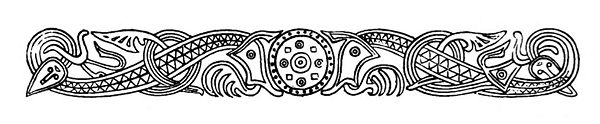 Fåfnebladet november 2022Gruppen Biologiskt mångfald har nu planterat vårlökar på våra gavlar mot Bredmansgatan. Nu har äntligen björken kommit och är på plats på gården mellan Bredmansgatan 7 och 9.På grund av ökade kostnader för föreningen så har beslut tagits att höja avgifterna till 2023 med 5%. Detta är ett led i att bibehålla föreningens goda ekonomin trots ökande omkostnader. Tänk på att aldrig lämna levande ljus oövervakade – olyckan kan snabbt vara framme.Kontrollera att din brandvarnare fungerar.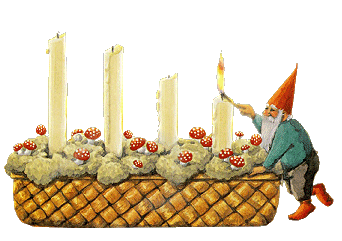 Trevlig Advent önskar Styrelsen